   台北市不動產仲介經紀商業同業公會 函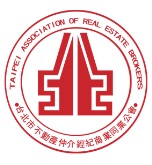                                                 公會地址：110台北市信義區基隆路1段111號8F-1                                                公會網址：http://www.taipeihouse.org.tw/                                                電子郵址：taipei.house@msa.hinet.net                                                聯絡電話：2766-0022傳真：2760-2255         受文者：各會員公司 發文日期：中華民國107年1月11日發文字號：北市房仲立字第107009號速別：普通件密等及解密條件或保密期限：附件： 主旨：桃園市政府來函有關公告徵求「桃園市桃園區東門段208-1地號等14筆土地(東門停車場)都市更新事業」實施者公告1份，轉發會員公司，請 查照。說明：依據桃園市政府107年1月8日府都住更字第10603172251號函辦理。桃園市政府函文詳如附件。正本：各會員公司副本：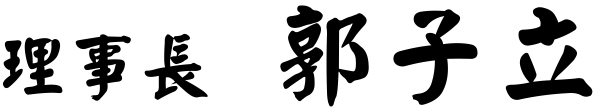 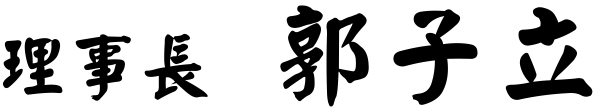 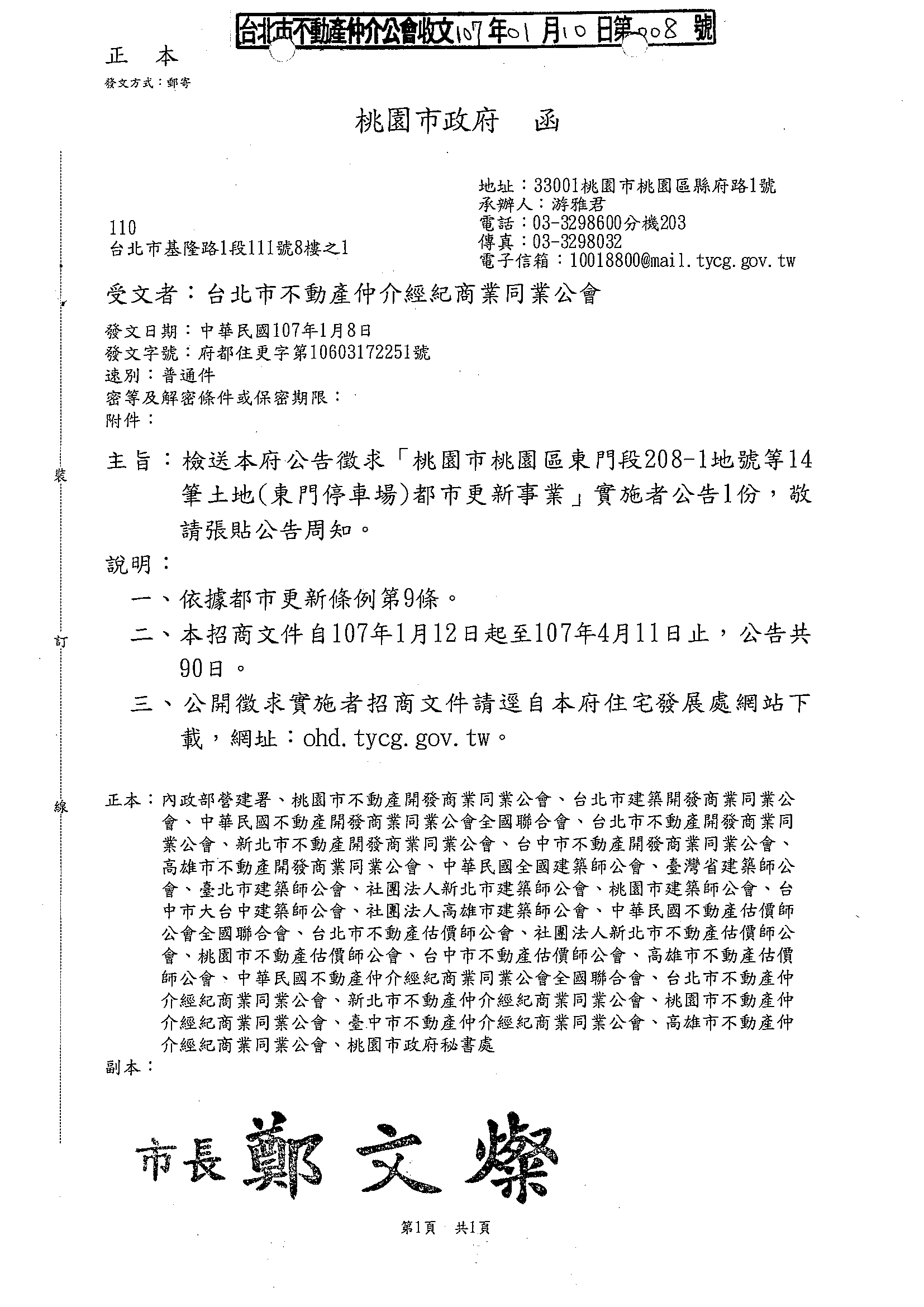 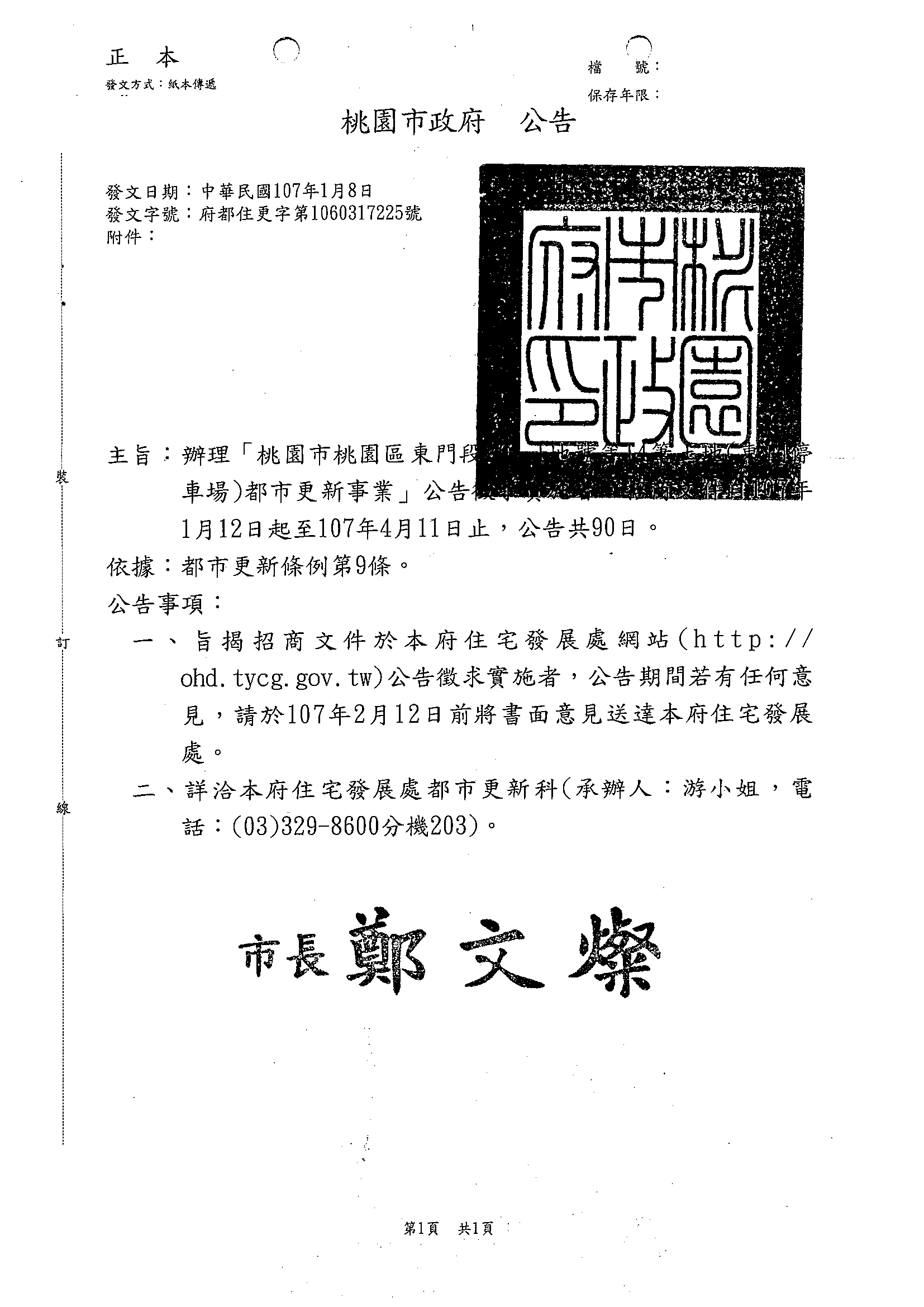 